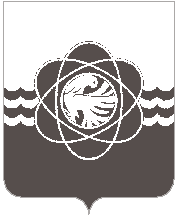 П О С Т А Н О В Л Е Н И Еот 24.09.2021 № 866/1В соответствии с Порядком принятия решений о разработке муниципальных программ муниципального образования «город Десногорск» Смоленской области, их формирования и реализации, утверждённым постановлением Администрации муниципального образования                 «город Десногорск» Смоленской области от 29.12.2020 № 986, постановлением Администрации муниципального образования «город Десногорск» Смоленской области от 17.09.2019 № 1036 «Об утверждении перечня муниципальных программ муниципального образования «город Десногорск» Смоленской области», в целях реализации программных мероприятий,Администрация муниципального образования «город Десногорск» Смоленской области постановляет: Внести в постановление Администрации муниципального образования «город Десногорск» Смоленской области от 31.12.2013 № 1227 «Об утверждении муниципальной программы «Развитие культуры и молодежной политики в муниципальном образовании «город Десногорск» Смоленской области» (в редакции от 28.02.2017 № 188, от 25.04.2017  № 384,       от 08.08.2017 № 797, от 02.11.2017 № 1094, от 28.11.2017 № 1190, от 26.02.2018 № 189,                          от 05.06.2018 № 508, от 28.09.2018 № 824, от 24.10.2018 № 901, от 23.11.2018 № 1022,                  от 11.12.2018 № 1066, от 25.12.2018 № 1141, от 25.02.2019 № 181, от 22.04.2019 № 431,                    от 04.06.2019 № 612, от 19.06.2019 № 669, от 26.06.2019 № 702, от 20.11.2019 № 1302,                     от 22.11.2019 № 130, от 31.01.2020 № 74, от 16.07.2020 № 515, от 31.08.2020 № 611,                   от 21.12.2020 № 923, от 19.01.2021 № 09, от 08.02.2021 № 85, от 07.07.2021 № 632, от 22.07.2021 № 677, от 27.08.2021 № 777), следующие изменения:В паспорте подпрограммы 4 «Развитие культурно-досуговой деятельности» муниципальной программы строку 6 изложить в следующей редакции:«                                                                                                                                                      ».Раздел 4. Обоснование ресурсного обеспечения подпрограммы 4 муниципальной программы изложить в следующей редакции:«Раздел 4. Обоснование ресурсного обеспечения подпрограммы 4 муниципальной программыОбщий объем финансирования подпрограммы составляет 131 404,5 тыс. рублей, из них по годам реализации:                                                                                                                                                 ».В паспорте подпрограммы 5 «Развитие музейной деятельности» муниципальной программы строку 6 изложить в следующей редакции:«                                                                                                                                                      ».Раздел 4. Обоснование ресурсного обеспечения подпрограммы 5 муниципальной программы изложить в следующей редакции:«Раздел 4. Обоснование ресурсного обеспечения подпрограммы 5 муниципальной программыОбщий объем финансирования подпрограммы составляет 31 707,5 тыс. рублей, из них по годам реализации:                                                                                                                                                 ».Приложение № 2 к муниципальной программе «Развитие культуры и молодежной политики в муниципальном образовании «город Десногорск» Смоленской области изложить в новой редакции согласно Приложению.Комитету по культуре, спорту и молодёжной политике Администрации муниципального образования «город Десногорск» Смоленской области (О.В. Ковалева) в течение 10 календарных дней разместить в ГАС «Управление» актуализированную муниципальную программу «Развитие культуры и молодежной политики в муниципальном образовании «город Десногорск» Смоленской области».Отделу информационных технологий и связи с общественностью (Е.М. Хасько) разместить настоящее постановление на официальном сайте Администрации муниципального образования «город Десногорск» Смоленской области в сети Интернет.Контроль исполнения п. 2 настоящего постановления возложить на начальника отдела экономики и инвестиций Т.В. Петрулину, контроль исполнения настоящего постановления возложить на председателя Комитета по культуре, спорту и молодёжной политике Администрации муниципального образования «город Десногорск» Смоленской области       А.А. Королёву.Глава муниципального образования			                    	        «город Десногорск» Смоленской области                                               А.Н. ШубинО внесении изменения в постановление Администрации муниципального образования «город Десногорск» Смоленской области от 31.12.2013                   № 1227 «Об утверждении муниципальной программы «Развитие культуры и молодежной политики в муниципальном образовании                       «город Десногорск» Смоленской области»Объемы ассигнований подпрограммы (по годам реализации и в разрезе источников финансирования)Общий объем финансирования подпрограммы составляет 131 404,5 тыс. рублей, из них по годам реализации:ГодОбщий объем (тыс.руб.)из них за счет средств (тыс.руб.):из них за счет средств (тыс.руб.):из них за счет средств (тыс.руб.):ГодОбщий объем (тыс.руб.)местного бюджетафедерального бюджетаобластного бюджета201411 861,411 861,40,00,0201510 889,510 889,50,00,0201612 782,712 600,30,0182,4201712 801,010 236,90,02 564,1201815 161,114 034,30,01 126,8201914 445,713 122,493,91 229,4202013 273,513 273,50,00,0202113 386,213 386,20,00,0202213 401,713 401,70,00,0202313 401,713 401,70,00,0Всего:131 404,5126 207,993,95 102,7Объемы ассигнований подпрограммы (по годам реализации и в разрезе источников финансирования)Общий объем финансирования подпрограммы составляет 31 707,5 тыс. рублей, из них по годам реализации:ГодОбщий объем (тыс.руб.)из них за счет средств (тыс.руб.):из них за счет средств (тыс.руб.):ГодОбщий объем (тыс.руб.)местного бюджетаобластного бюджета20142 138,62 138,60,020152 323,92 323,90,020162 674,62 651,223,420172 844,92 181,3663,620183 382,13 103,5278,620193 528,93 209,0319,920203 626,13 626,10,020213 739,83 739,80,020223 724,33 724,30,020233 724,33 724,30,0Всего:31 707,530 422,01 285,5